Completions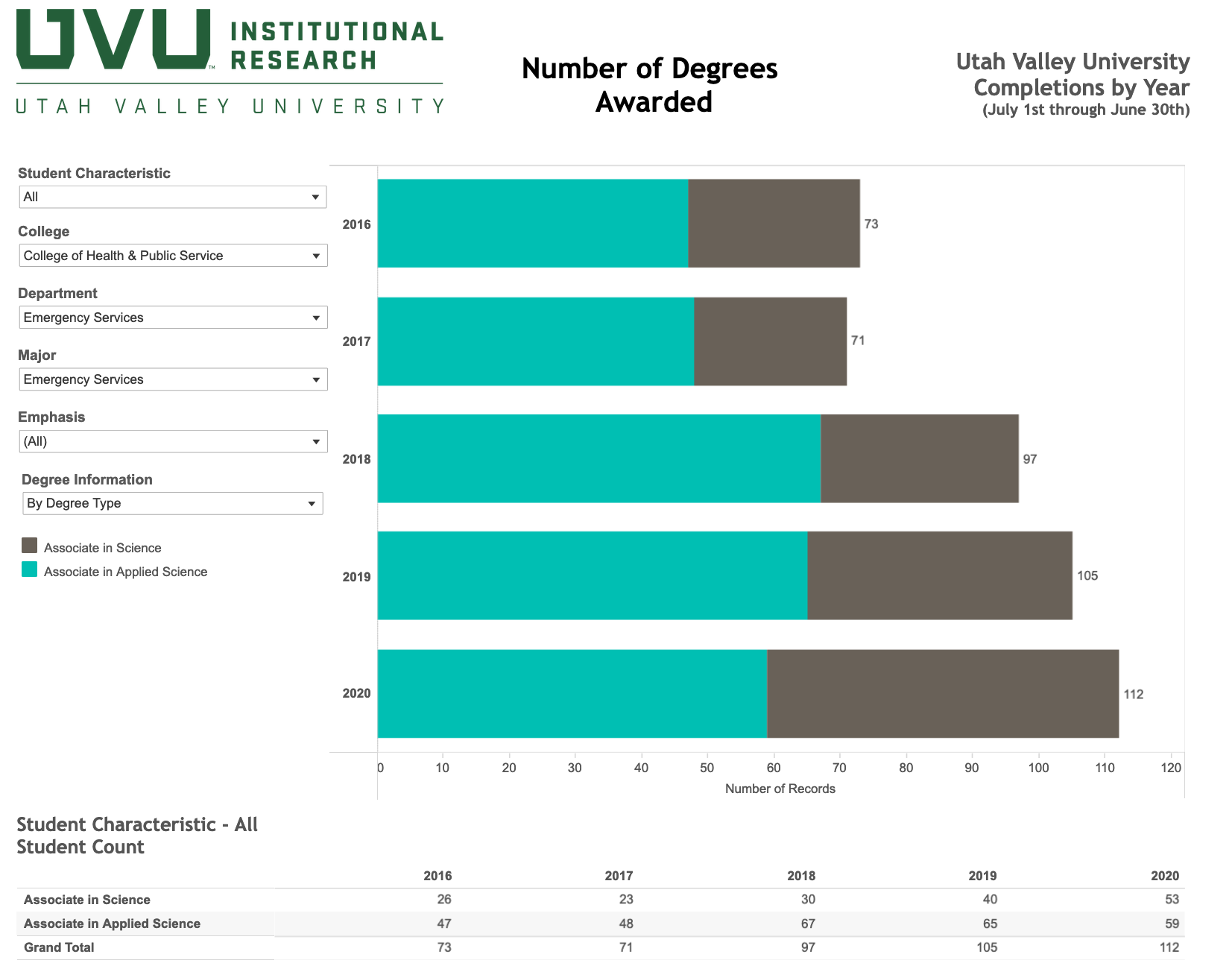 Length of time to graduate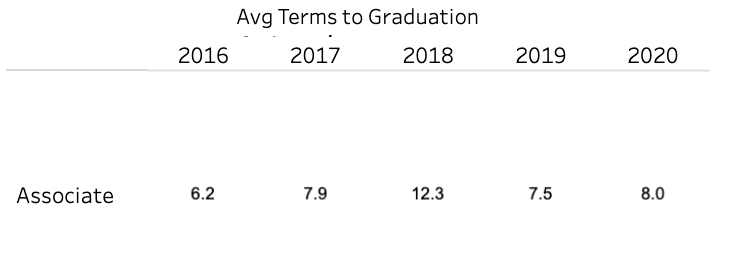 Alumni satisfaction (2020) 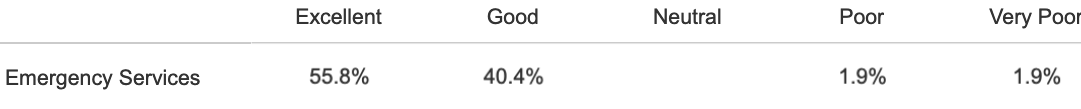 